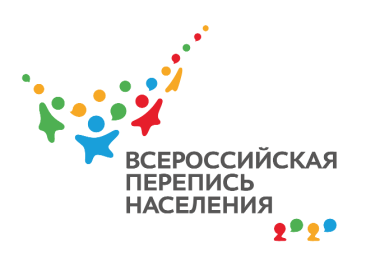 КАЛЕНДАРНЫЙ ПЛАН ПРОВЕДЕНИЯ  
ВСЕРОССИЙСКОЙ ПЕРЕПИСИ НАСЕЛЕНИЯ 2021 ГОДА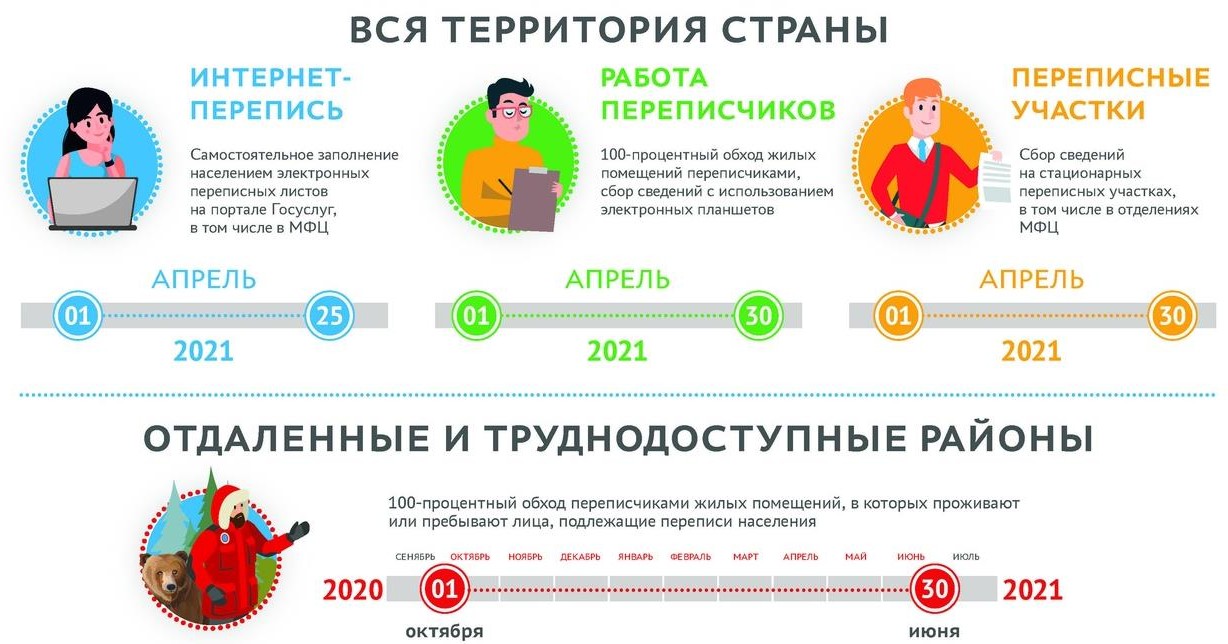 